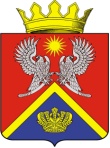 АДМИНИСТРАЦИЯ СУРОВИКИНСКОГО МУНИЦИПАЛЬНОГО РАЙОНА ВОЛГОГРАДСКОЙ ОБЛАСТИПОСТАНОВЛЕНИЕот 15.10.2021                 	                  № 914Об одобрении прогноза социально-экономического развития Суровикинского муниципального районаВолгоградской области на 2022 год и плановый период 2023 и 2024 годовВ соответствии со статьей 173 Бюджетного кодекса Российской Федерации, постановлением администрации Суровикинского муниципального района Волгоградской области от 29 августа 2016 г. № 1121 «Об утверждении Порядка разработки, корректировки, осуществления мониторинга и контроля реализации прогноза социально-экономического развития Суровикинского муниципального района Волгоградской области на среднесрочный период» постановляю:1. Одобрить прогноз социально-экономического развития Суровикинского муниципального района Волгоградской области на 2022 год и плановый период 2023 и 2024 годов (прилагается).2. Финансовому отделу администрации Суровикинского муниципального района Волгоградской области использовать прогноз социально-экономического развития Суровикинского муниципального района Волгоградской области на 2022 год и плановый период 2023 и 2024 годов при формировании бюджета Суровикинского муниципального района  на 2022 год и плановый период 2023 и 2024 годов.3. Контроль за исполнением настоящего постановления возложить на заместителя главы Суровикинского муниципального района Волгоградской области по финансам и экономике Г.А. Чистову.4. Настоящее постановление вступает в силу после подписания и подлежит официальному опубликованию в общественно-политической газете Суровикинского района «Заря». Глава Суровикинскогомуниципального района 			 	                  	          Р.А. Слива